Приложение 6.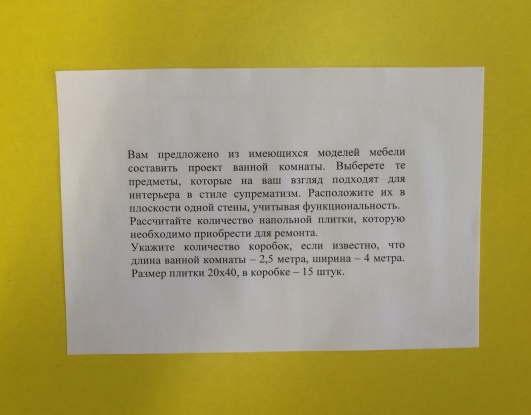 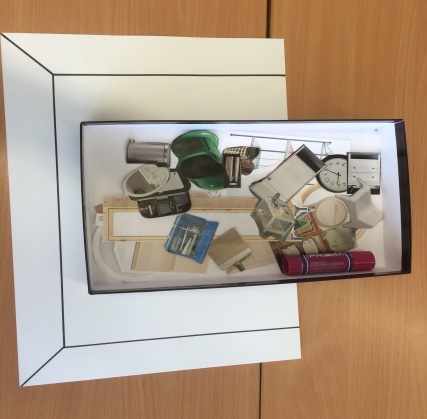 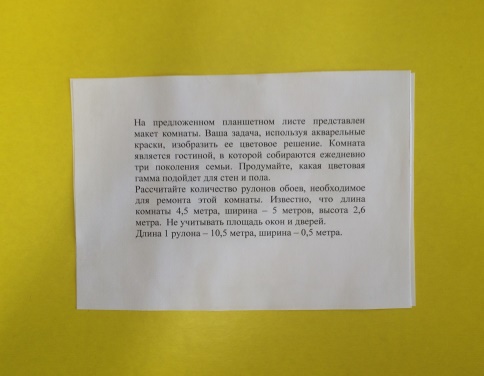 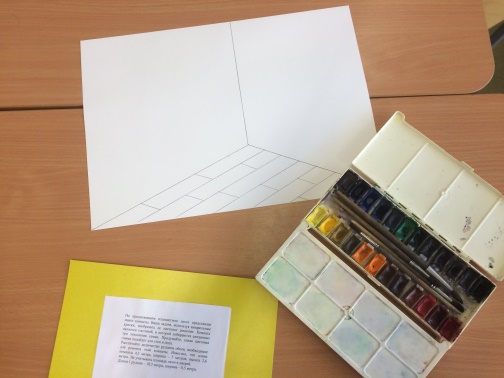 